Группа «Маргаритка»Тема недели «Цветы-первоцветы». Развитие речи-09.04.Конспект НОД по речевому развитию в младшей группе «ВЕСЕННИЕ ЦВЕТЫ»Цель:— расширять представления детей о весенних цветах;— учить определять и называть основные части растений, характерные признаки;— учить составлять с помощью взрослого описательный рассказ о цветах;— формировать связную речь, умение детей отвечать на вопросы;— упражнять детей в употреблении слов-признаков, согласовывая прилагательные с существительными;— воспитывать познавательный интерес к окружающей среде, наблюдательность, эстетические чувства.Ход НОД:Взрослый берет альбомный лист бумаги и карандаши.Комментирует рисование речью:Рисуем круг. Что я нарисовала? (Солнышко). Дорисовываю лучики. Почему я его нарисовала? Что нам дает солнышко? (Свет, тепло). Вот солнышко согрело наши листики и начали появляться первые весенние … Я начну рисовать, а ты догадайся. (Цветы).Что это за цветы ты сейчас узнаешь.Прорастает сквозь снежок,К солнечным лучам, цветок,Маленький и нежный,Беленький подснежник.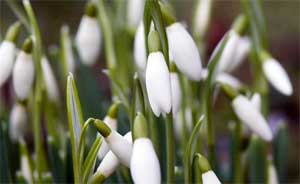                 Физкультминутка.                        (Присели).Вот подснежники проснулись (встаем, потираем глаза)Улыбнулись, потянулись (тянемся)Раз-росой они умылись (умываемся)Два — изящно покружились (кружимся)Три-нагнулись и присели (наклоняемся и приседаем)А четыре-полетели (бегаем на месте)Пять они остановились (останавливаемся)И тихонько опустились. (приседаем)— Да, это подснежник. Рисуем цветок, листья, стебель подснежника. (Демонстрируем ребенку изображение подснежника).— Расскажи, какой подснежник? (Маленький, белый).— Что есть у подснежника? (Стебель, листочки, цветочек).— Какой стебелек? (Зеленый, тоненький).— Какие листочки? (Зеленые, нежные, тонкие).— Какие цветы? (Они белые, красивые).— Что, по цвету, напоминают цветки подснежника? (Весенние тучки).— О следующем цветке, который мы нарисуем, отгадай загадку:— Стояла дама на поляне в желтом сарафане. (Одуванчик). (Демонстрируем ребенку изображение одуванчика)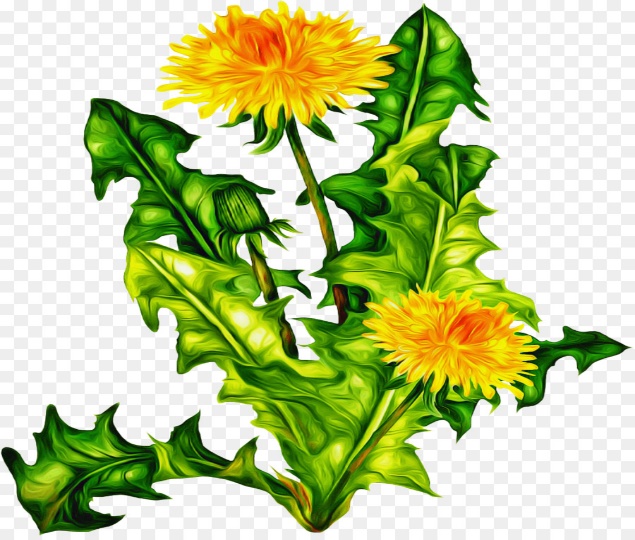 — Расскажи об одуванчике — (у него желтый цветок, зеленый стебель и       красивые резные листочки).Прочитайте стихотворение:                                                А я цветочек желтенький                                                С зелёным стебельком,                                                Раскроюсь утром ранним.
                                                А закроюсь вечерком.Предложите ребенку отгадать название следующего цветка: Появись на пригорке желтенькие точки.
Это солнцу улыбнулись первые цветочки. (Мать-и-мачеха)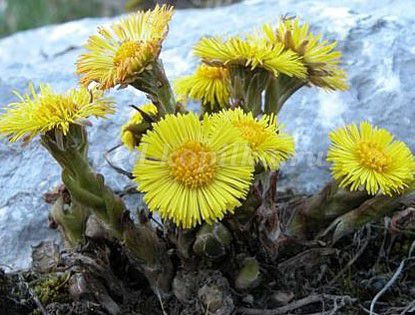 Предложите ребенку отгадать следующий цветок.Яркий цветок, он весной распускается, формой своей ото всех отличается: Шесть лепестков собраны в чашку, Только ведь чай из нее не попьешь. К ночи свои лепестки закрывает. Так что скорей на бокал он похож                   (тюльпан).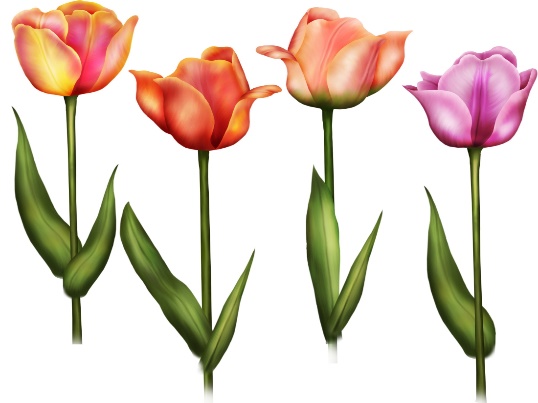 Цветки тюльпанов широко раскрываются на солнце и закрываются ночью и в пасмурную погоду.Игра «Расскажи о любимом цветке».(Предложите ребенку составить рассказ-описание о понравившемся цветке.)И в заключении спросите ребенка как называются все эти растения одним словом(цветы) и прочитайте стихотворение.Если я сорву цветок,Если ты сорвешь цветок,Если все: и я, и ты,Если мы сорвем цветы,Опустеют все поляныИ не будет красоты.Не рвите, не топчите, сохраните красоту.